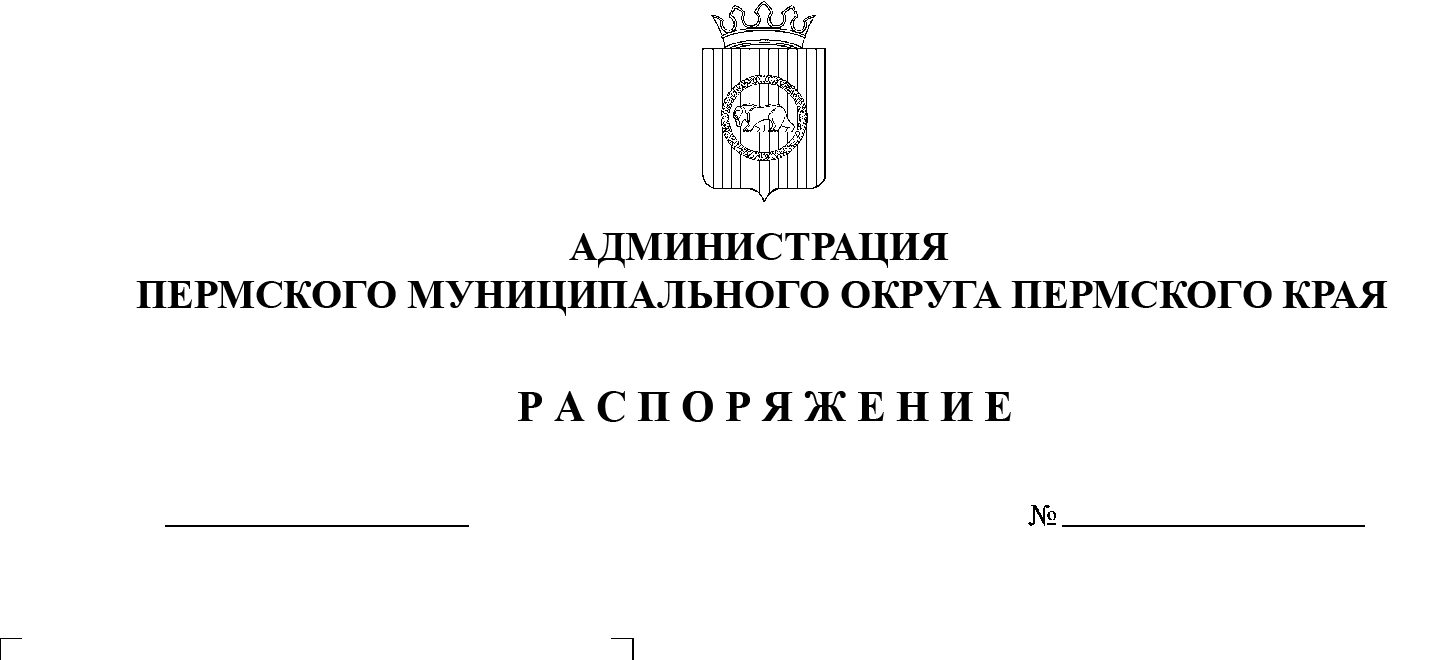 На основании пункта 6 части 2 статьи 30 Устава Пермского муниципального округа Пермского края, постановления администрации Пермского муниципального округа Пермского края от 08 февраля 2023 г. №  СЭД-2023-299-01-01-05.С-74 «Об установлении расходного обязательства Пермского  муниципального округа Пермского края и утверждении Порядка предоставления грантов в форме субсидий из бюджета Пермского муниципального округа Пермского края на реализацию социальных и культурных проектов», протокола заседания объединенного экспертного совета конкурса социальных и культурных проектов Пермского муниципального округа от 03 апреля 2023 г. № 1:  Управлению по делам культуры, молодёжи и спорта администрации Пермского муниципального округа Пермского края перечислить гранты в сумме 2   500 000 (Два миллиона пятьсот тысяч) рублей 00 копеек победителям конкурса на реализацию социальных и культурных проектов согласно приложению к настоящему распоряжению.2.  Настоящее распоряжение опубликовать в бюллетене муниципального образования «Пермский муниципальный округ» и разместить на официальном сайте Пермского муниципального округа в информационно-телекоммуникационной сети Интернет (www.permraion.ru). 3.  Распоряжение вступает в силу со дня его подписания.4.  Контроль за исполнением распоряжения возложить на заместителя главы администрации Пермского муниципального округа Пермского края Норицина А.А.Глава муниципального округа                                               	                В.Ю. ЦветовПриложениек распоряжению администрации Пермского муниципального округа Пермского края от 10.04.2023 № СЭД-2023-299-01-01-07.С-140СПИСОКпобедителей и размеры предоставляемых им грантов конкурса социальных и культурных проектов Пермского муниципального округа «Твое время»№ п/пТерриториальное управлениеОрганизация - заявительНазвание проектаСумма гранта1Юговское территориальное управлениеМуниципальное автономное общеобразовательное учреждение «Юговская средняя школа»Аудиогид по «Медной линии посёлка Юг»150 000,002Гамовское территориальное управлениеМуниципальное автономное общеобразовательное учреждение «Гамовская средняя школа»Водный поход: обучаем безопасности196 800,003Усть-Качкинское территориальное управлениеМуниципальное автономное общеобразовательное учреждение «Усть-Качкинская средняя школа»Детский музыкальный кукольный театр «В гостях у сказки»66 835,004Лобановское территориальное управлениеМуниципальное автономное учреждение культурно-досуговый центр «Содружество»Мулянские вёрсты283 646,005Сылвенское территориальное управлениеАвтономное муниципальное учреждение «Центр информации, досуга и спорта «Сылва»Краски жизни. Новый формат200 000,006Юговское территориальное управлениеМуниципальное автономное учреждение культурно-досуговый центр «Содружество»Спорт для всех 2:0300 000,007Кукуштанское территориальное управлениеМуниципальное автономное дошкольное образовательное учреждение «Платошинский детский сад «Солышко»Футбол – ДЕТИ88 300,008Сылвенское территориальное управлениеМуниципальное автономное дошкольное образовательное учреждение «Сылвенский детский сад «Рябинка»Центр конструирования и робототехники «Деталька» на базе МАДОУ «Сылвенский детский сад «Рябинка»272 000,009Юго-Камское территориальное управлениеМуниципальное автономное общеобразовательное учреждение «Юго-Камская средняя школа»Сквер памяти245 000,0010Фроловское территориальное управлениеМуниципальное учреждение «Фроловокий сельский дом культуры»Детский дворик300 000,0011Лобановское территориальное управлениеМуниципальное автономное учреждение культурно-досуговый центр «Содружество»Старожилы180 000,0012Гамовское территориальное управлениеМуниципальное учреждение «Культурно-спортивный центр «Гамово»Медиа-центр «ШумиГамМ»217 419,00ИТОГО:ИТОГО:2  500 000 (Два миллиона пятьсот тысяч) рублей 00 копеек.2  500 000 (Два миллиона пятьсот тысяч) рублей 00 копеек.2  500 000 (Два миллиона пятьсот тысяч) рублей 00 копеек.